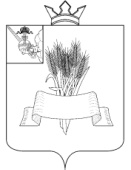 ПРЕДСТАВИТЕЛЬНОЕ СОБРАНИЕСямженского муниципального округаВологодской областиРЕШЕНИЕот 27.02.2024     № 199О внесении дополнения в решение Представительного Собрания Сямженского муниципального района от 17.12.2013 №173В соответствии с Федеральным законом от 06.10.2003 № 131-ФЗ «Об общих принципах организации местного самоуправления в Российской Федерации», Федеральным законом от 13.03.2006 № 38-ФЗ «О рекламе», Уставом Сямженского муниципального округа Вологодской области, Представительное Собрание Сямженского муниципального округа Вологодской области РЕШИЛО:1. Внести в решение Представительного Собрания Сямженского муниципального района от 17.12.2013 №173 «Об утверждении схем размещения рекламных конструкций на территории Сямженского муниципального района» следующее дополнение:1.1. Дополнить приложением №21 согласно приложению к настоящему решению.2. Настоящее решение вступает в силу со дня его подписания.3. Настоящее решение подлежит размещению на официальном сайте Сямженского муниципального округа https://35syamzhenskij.gosuslugi.ru в информационно-телекоммуникационной сети Интернет.4. Информацию о размещении настоящего решения на официальном сайте Сямженского муниципального округа опубликовать в газете «Восход».Приложениек решению Представительного СобранияСямженского муниципального округаВологодской областиот 27.02.2024 № 199«Приложение № 21к решению Представительного СобранияСямженского муниципального районаот 17.12.2013  № 173».Председатель Представительного Собрания Сямженского муниципального округаВологодской области   О.Н.ФотинаГлава Сямженского муниципального округа Вологодской областиС.Н. ЛашковМесторасположение, адрес земельного участкаВологодская обл., Сямженский район, с. Сямжа, около д. 14 по ул. Кольцевая (ближе к дороге)Категория земельЗемли населенных пунктовЦелевое использованиеДля размещения рекламного щитаТип рекламной конструкции, формат рекламного поляЩитовая реклама (6,02 х 3,01)МАСШТАБ 1:2000Условные обозначения: - месторасположение рекламной конструкцииМАСШТАБ 1:2000Условные обозначения: - месторасположение рекламной конструкции